SREDA, 27.5.2020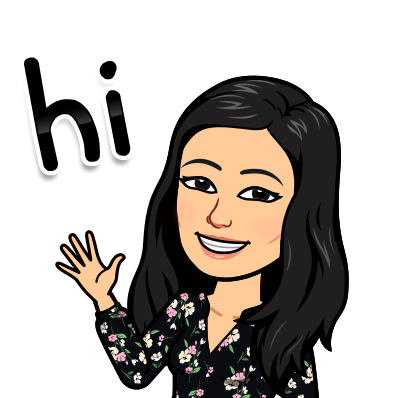 Ena zanimiva pesmica o Prazgodovini, ki je naša tedenska tema pri DRU. Preberi si besedilo in jo poslušaj na povezavi: https://www.youtube.com/watch?v=I0uepFhEFN8ŠPOUraNAVODILA ZA DELO:Današnji spretnostni nalogi s kolesom sta:Spretnostna vožnja s prenašanjem predmeta v roki(izberi kakršenkoli predmet, ki ga neseš v odročeni roki z enega na drugo mesto)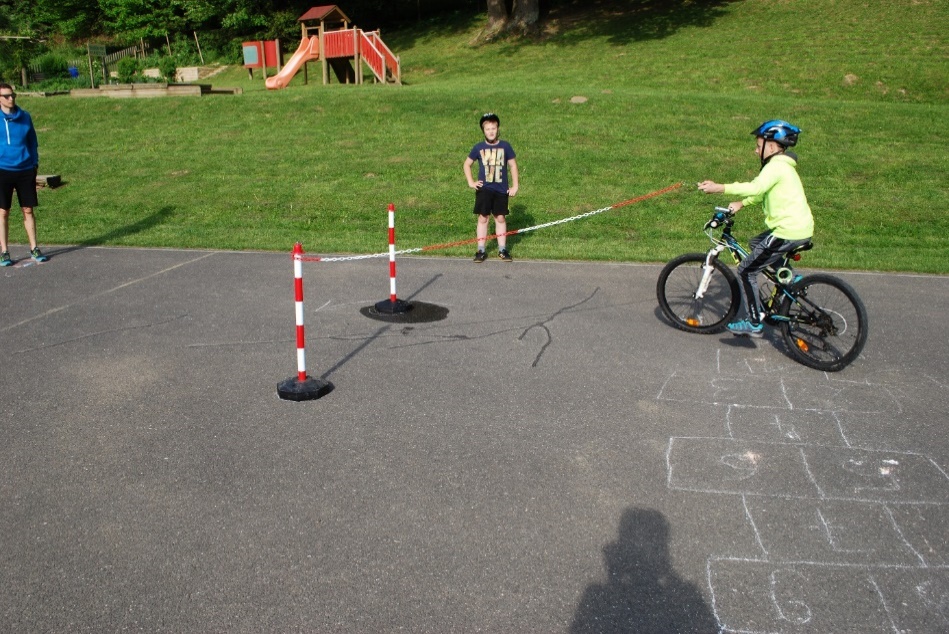 Ko imate kot družina čas, se odpravite na družinsko kolesarjenje po manj prometnih poteh.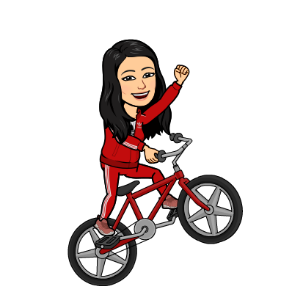 DRUŽBAin 2. uraZačenjamo s prvim zgodovinskim obdobjem in sicer je to Prazgodovina.NAVODILA ZA TVOJE DELO:V učbeniku si preberi stran 82, kjer boš izvedel nekaj podatkov o prazgodovini.Ustno odgovori na spodnja vprašanja:Kaj misliš, katere izmed spodnjih predmetov je človek izdelal iz kovine?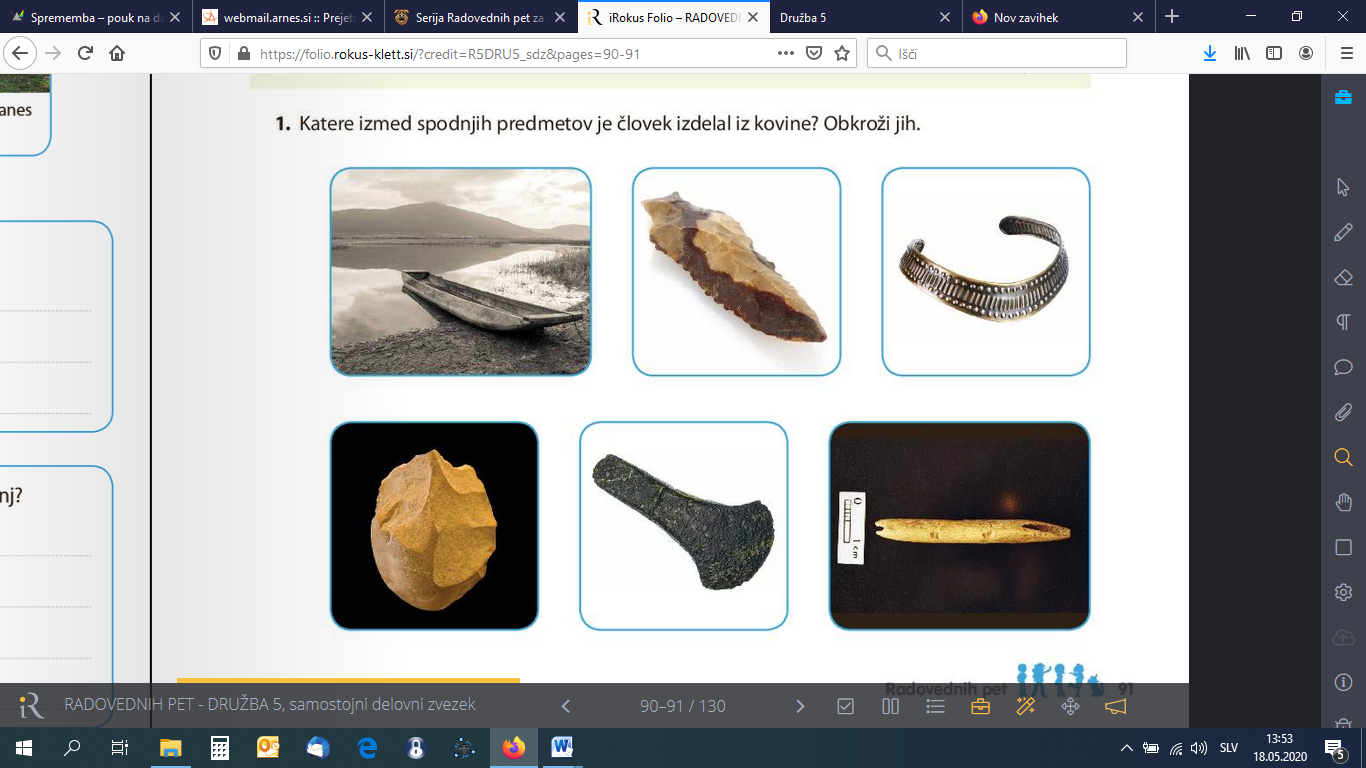 Naredi zapis v zvezek: 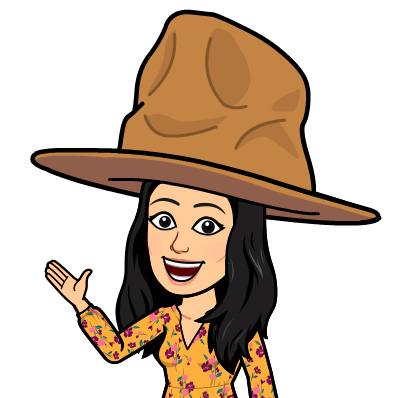 MATEMATIKA (2.)Glej navodila včerajšnjega dneŠPORT (2.)KOLESARJENJEDRUŽBA (1.,2.)PRAZGODOVINAAdi Smolar: Če bi živeli v pradavniniČe bi živeli v pradavnini, stanovali bi v votlini,oblečeni bili bi v mini mini, tako poleti kot pozimi.Šole sploh ne bi poznali, vse dneve bi se le igrali,po pesku in po blatu rili, se skrivali in se lovili.Vse naše pesmice bi takole šle:kumba umba aka aka kumba,pesmice bolj žalostne, pa:umba umba aka aka umba.V pradavnini naše mame, nebi mogle biti dame,oblečene v živalske kože, bose nabirale bi rože.Pred votlino bi sedele, za otroke bi skrbele,bi z nami rade se igrale, še raje pa bi klepetale.In naše mamice bi govorile le:kumba umba aka aka kumba,tudi, ko bi jezile se:umba umba aka aka umba umba umba.Če v pradavnini bi živeli,očetje britvic nebi imelibi vsi bili zelo kosmati, dolgolasi in bradati.Pridno bi na lov hodili, se za zverinami podili,ko pa kakšno bi ujeli, bi bili zelo veseli.In bi smejali se in bahali se:kumba umba aka aka kumba,po tzrebuhih trepljali se:umba umba aka aka umba umba umba aka umba.Zvečer ob ognju bi se zbrali,prepevali bi in plesaliza lahko noč pa bi dejali,le humba humba in zaspali!Od česa je bilo odvisno življenje ljudi?Kako so pridobivali hrano?Kaj je pestnjak?Naštej nekaj orožij, ki so jih uporabljali v prazgodovini?Kje so živeli prvi ljudje?Ali so bila bivališča prvih ljudi stalna ali so se nenehno selili?Ali so že poznali ogenj? Kako so ga iznašli?PRAZGODOVINAPrazgodovina je najstarejše in najdaljše zgodovinsko obdobje, o katerem ne vemo veliko. Deli se na dve obdobji:kameno dobodobo kovin.KAMENA DOBAV kameni dobi so imeli orodja iz kamna (pestnjak). Možje so se ukvarjali z lovom, ženske pa z nabiranjem rastlin. Sprva so bivali v jamah (poslikave po stenah) in se pogosto selili. Odkrili so ogenj.DOBA KOVINV kovinski dobi so izdelali orodje in orožje iz kovin (baker, bron, železo). Začeli so si graditi preprosta bivališča: hiše na kolih (koliščarji na Ljubljanskem barju).Namesto lova in nabiralništva so začeli gojiti živino in obdelovati zemljo. To so začetki živinoreje in poljedelstva.